Indicator 3.02 Apply Properties Associated with the Controls
How To WalkthroughOpen a new Project (use one of the methods below). Save it as Hello.File  New ProjectNew Projects Window from Start page  Create ProjectClick the New Project   button on toolbar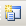 Add the following Controls from your ToolboxButtonChange the Properties(Name) – btnHelloText – HelloLabelChange the Properties(Name) – lblMessageText – empty (clears out all text—don’t actually enter the word empty)Go to your Code Editor window (you can skip to the step 4, if you like since the text below simply shows you how you can access the code view)View menu  View CodeRight-click  View CodeSolution Explorer window   Select View Code buttonCreate a button click event for your btnHelloIn the Design windowDouble-click on the buttonIn the Code Editor windowSelect the button from the Class Name List (Click on the drop-down button to see all control objects to select the button.Select the Click method from the Method Name List.Click on the drop-down button to see all methods associated with the control object you chose.Add the code to display the message “Hello” in the lblMessage labelType:
    lblMessage.Text = “Hello”Note The statement tells the compiler to put the string “Hello” into the Text property of the lblMessage control object.Your string must be in the double quotation marks.Add a GroupBox From the Toolbox, in the Containers section, Click on the GroupBox control object.Click on the form and “draw” your groupbox.Change the Properties(Name) – grpChoicesText – Language HelloAdd the following RadioButtonsClick on the RadioButton controlClick in the GroupBox grpChoicesChange the Properties(Name) – radEnglishText – English Repeat the process to add two new RadioButtons radFrench(Name) – radFrenchText – French radGerman(Name) – radGermanText – German Add the following messages in Click events for each.In the Design windowDouble-click on the RadioButtonIn the Code Editor windowSelect the RadioButton from the Class Name List (Click on the drop-down button to see all control objects to select the button.Select the CheckChanged method from the Method Name List.Click on the drop-down button to see all methods associated with the control object you chose.radEnglish
  lblMessage.Text = “Hello”radFrench
  lblMessage.Text = “Bonjour”radGerman
  lblMessage.Text = “Guten Tag”Add another GroupBox From the Toolbox, in the Containers section, Click on the GroupBox control object.Click on the form and “draw” your groupbox.Change the Properties(Name) – grpChoices2Text – Language GoodbyeAdd the following CheckboxesClick on the Checkbox controlClick in the Checkbox grpChoices2Change the Properties(Name) – chkEnglishText – English Repeat the process to add two new CheckboxeschkFrench(Name) – chkFrenchText – French chkGerman(Name) – chkGermanText – German Add the following messages in Click events for each.In the Design windowDouble-click on the CheckboxIn the Code Editor windowSelect the Checkbox from the Class Name List (Click on the drop-down button to see all control objects to select the button.Select the CheckChanged method from the Method Name List.Click on the drop-down button to see all methods associated with the control object you chose.chkEnglish
  lblMessage.Text = “Goodbye”chkFrench
  lblMessage.Text = “Au Revoir”chkGerman
  lblMessage.Text = “Auf wiedersehen”You could have the messages “concatenate” or merge by using the followingBy merging, as you select the checkboxes, they will add text to the existing text in the label instead of replacing the existing text.lblMessage.Text &= “Goodbye”